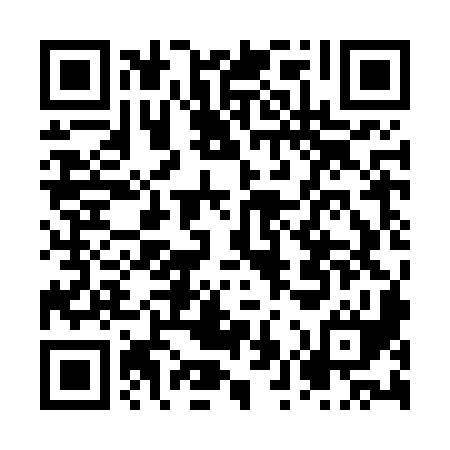 Ramadan times for Budvieciai, LithuaniaMon 11 Mar 2024 - Wed 10 Apr 2024High Latitude Method: Angle Based RulePrayer Calculation Method: Muslim World LeagueAsar Calculation Method: HanafiPrayer times provided by https://www.salahtimes.comDateDayFajrSuhurSunriseDhuhrAsrIftarMaghribIsha11Mon4:554:556:5912:444:296:316:318:2812Tue4:524:526:5712:444:316:336:338:3013Wed4:494:496:5412:444:336:356:358:3214Thu4:464:466:5212:444:356:376:378:3515Fri4:434:436:4912:434:366:396:398:3716Sat4:404:406:4612:434:386:416:418:3917Sun4:374:376:4412:434:406:436:438:4218Mon4:344:346:4112:434:416:456:458:4419Tue4:314:316:3912:424:436:476:478:4720Wed4:284:286:3612:424:456:496:498:4921Thu4:254:256:3312:424:466:516:518:5122Fri4:224:226:3112:414:486:536:538:5423Sat4:194:196:2812:414:496:556:558:5624Sun4:164:166:2512:414:516:576:578:5925Mon4:134:136:2312:404:536:596:599:0226Tue4:094:096:2012:404:547:017:019:0427Wed4:064:066:1812:404:567:037:039:0728Thu4:034:036:1512:404:577:057:059:0929Fri3:593:596:1212:394:597:077:079:1230Sat3:563:566:1012:395:007:097:099:1531Sun4:524:527:071:396:028:118:1110:181Mon4:494:497:041:386:038:138:1310:202Tue4:464:467:021:386:058:158:1510:233Wed4:424:426:591:386:068:178:1710:264Thu4:384:386:571:376:088:198:1910:295Fri4:354:356:541:376:098:218:2110:326Sat4:314:316:511:376:118:248:2410:357Sun4:274:276:491:376:128:268:2610:388Mon4:244:246:461:366:138:288:2810:419Tue4:204:206:441:366:158:308:3010:4410Wed4:164:166:411:366:168:328:3210:47